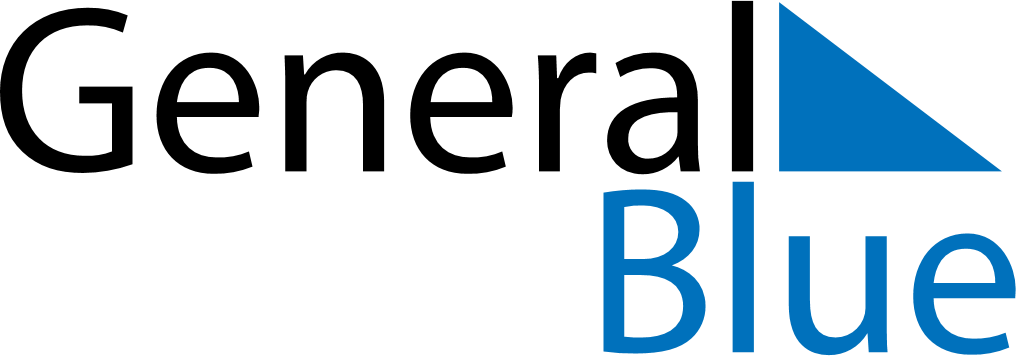 June 2024June 2024June 2024June 2024June 2024June 2024June 2024Am Dam, Sila, ChadAm Dam, Sila, ChadAm Dam, Sila, ChadAm Dam, Sila, ChadAm Dam, Sila, ChadAm Dam, Sila, ChadAm Dam, Sila, ChadSundayMondayMondayTuesdayWednesdayThursdayFridaySaturday1Sunrise: 5:11 AMSunset: 6:00 PMDaylight: 12 hours and 49 minutes.23345678Sunrise: 5:11 AMSunset: 6:01 PMDaylight: 12 hours and 49 minutes.Sunrise: 5:11 AMSunset: 6:01 PMDaylight: 12 hours and 50 minutes.Sunrise: 5:11 AMSunset: 6:01 PMDaylight: 12 hours and 50 minutes.Sunrise: 5:11 AMSunset: 6:01 PMDaylight: 12 hours and 50 minutes.Sunrise: 5:11 AMSunset: 6:01 PMDaylight: 12 hours and 50 minutes.Sunrise: 5:11 AMSunset: 6:02 PMDaylight: 12 hours and 50 minutes.Sunrise: 5:11 AMSunset: 6:02 PMDaylight: 12 hours and 51 minutes.Sunrise: 5:11 AMSunset: 6:02 PMDaylight: 12 hours and 51 minutes.910101112131415Sunrise: 5:11 AMSunset: 6:03 PMDaylight: 12 hours and 51 minutes.Sunrise: 5:11 AMSunset: 6:03 PMDaylight: 12 hours and 51 minutes.Sunrise: 5:11 AMSunset: 6:03 PMDaylight: 12 hours and 51 minutes.Sunrise: 5:11 AMSunset: 6:03 PMDaylight: 12 hours and 51 minutes.Sunrise: 5:11 AMSunset: 6:03 PMDaylight: 12 hours and 51 minutes.Sunrise: 5:12 AMSunset: 6:04 PMDaylight: 12 hours and 52 minutes.Sunrise: 5:12 AMSunset: 6:04 PMDaylight: 12 hours and 52 minutes.Sunrise: 5:12 AMSunset: 6:04 PMDaylight: 12 hours and 52 minutes.1617171819202122Sunrise: 5:12 AMSunset: 6:05 PMDaylight: 12 hours and 52 minutes.Sunrise: 5:12 AMSunset: 6:05 PMDaylight: 12 hours and 52 minutes.Sunrise: 5:12 AMSunset: 6:05 PMDaylight: 12 hours and 52 minutes.Sunrise: 5:12 AMSunset: 6:05 PMDaylight: 12 hours and 52 minutes.Sunrise: 5:13 AMSunset: 6:05 PMDaylight: 12 hours and 52 minutes.Sunrise: 5:13 AMSunset: 6:05 PMDaylight: 12 hours and 52 minutes.Sunrise: 5:13 AMSunset: 6:06 PMDaylight: 12 hours and 52 minutes.Sunrise: 5:13 AMSunset: 6:06 PMDaylight: 12 hours and 52 minutes.2324242526272829Sunrise: 5:14 AMSunset: 6:06 PMDaylight: 12 hours and 52 minutes.Sunrise: 5:14 AMSunset: 6:06 PMDaylight: 12 hours and 52 minutes.Sunrise: 5:14 AMSunset: 6:06 PMDaylight: 12 hours and 52 minutes.Sunrise: 5:14 AMSunset: 6:06 PMDaylight: 12 hours and 52 minutes.Sunrise: 5:14 AMSunset: 6:07 PMDaylight: 12 hours and 52 minutes.Sunrise: 5:15 AMSunset: 6:07 PMDaylight: 12 hours and 52 minutes.Sunrise: 5:15 AMSunset: 6:07 PMDaylight: 12 hours and 52 minutes.Sunrise: 5:15 AMSunset: 6:07 PMDaylight: 12 hours and 52 minutes.30Sunrise: 5:15 AMSunset: 6:07 PMDaylight: 12 hours and 51 minutes.